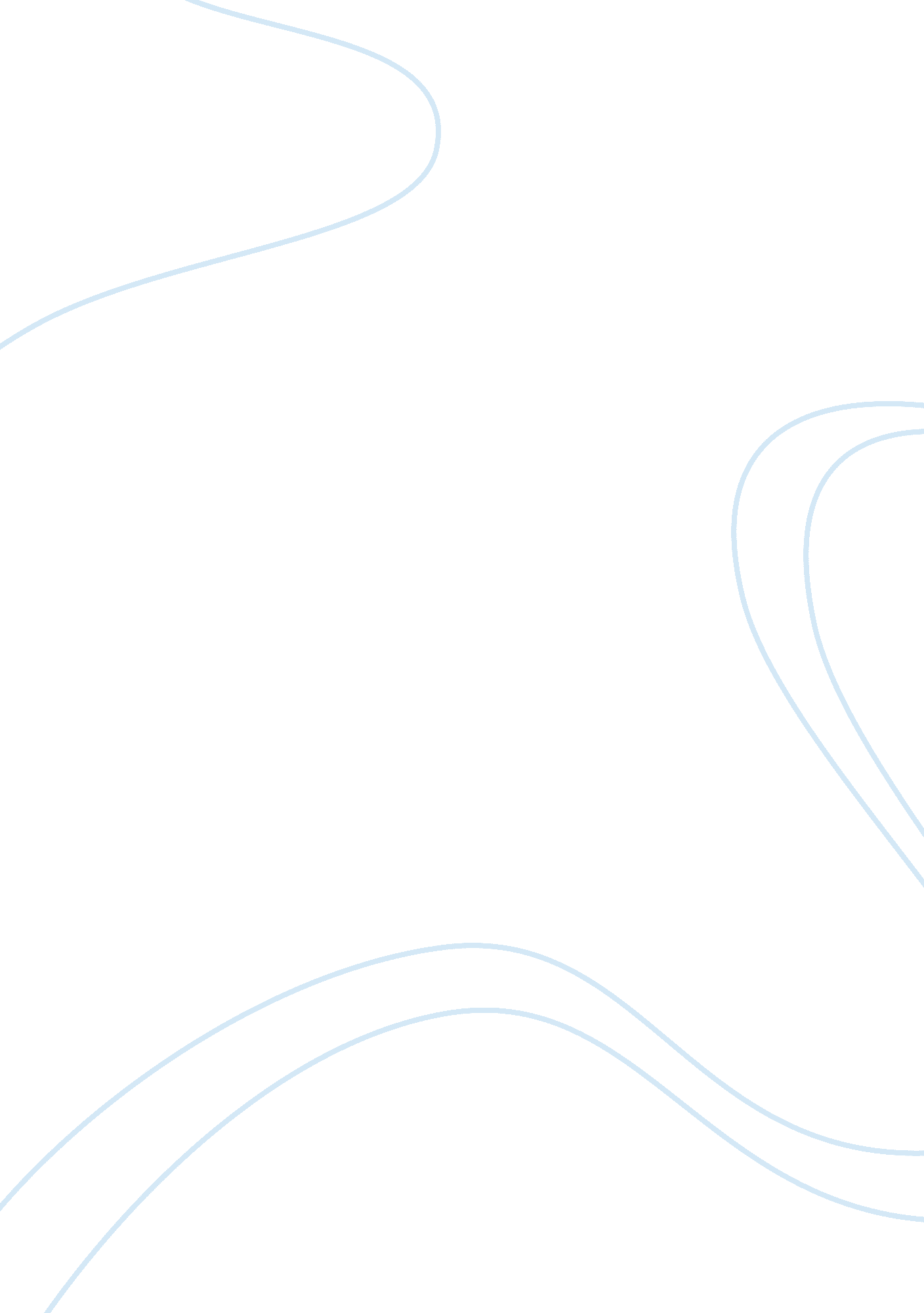 The battle of cowpens essay samplesCountries, England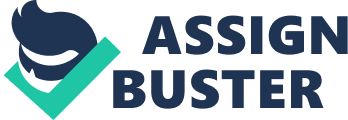 At the Battle of Cowpens in South Carolina on January 17, 1781, throughout the Revolutionary War (1775-83), American troops under Brigadier General Daniel Morgan (1736-1802) attacked British armies under Lieutenant Colonel Banastre Tarleton (1754-1833). The Americans exacted substantial setbacks on the British, and the fight was a defining moment in the war's Southern campaign. American rifles, despised by Britain's expert troopers, demonstrated devastatingly successful in this engagement. More than 800 British troops were executed, wounded or caught. The Americans endured not exactly 100 setbacks in the first Patriot triumph to show that they could whip a comparative British constrain without any viable components, for example, astonish or geology, to help them. The triumph furnished a paramount resolve support, and later that year, in November, the Americans would vanquish the British at Yorktown, Virginia, the last real Revolutionary War fight. LTG Cornwallis Charles Cornwallis, first Marquis, (1738-1805) was conceived into early English nobility. Well versed at Eton, he joined the British guard at the age of 18 as an ensign in the Grenadier Guards. Cornwallis contrasted from numerous highborn officers in the way that he really concentrated on military science. He took whatever chances were accessible to expand his learning on the way that war was battled and won. 
However, when the American Revolution started Cornwallis, now a real general, chose to serve King and nation and battled against the Americans. His first administration in America was with General Clinton in the fizzled fight against Charleston in 1776. He went ahead to battle in the fights around New York and even headed the hunt for the withdrawing American guard crosswise over New Jersey. 
Cornwallis was conceded leave to go visit his wife in England. When he could leave, the Americans won the triumph at Trenton and Cornwallis hastened again to the guard. Cornwallis went ahead to battle at Princeton, Brandywine and Germantown. It was not until December 1777 that Cornwallis was equipped to come back to England, throughout which time he was elevated to lieutenant general. He had a winning spirit. 
Cornwallis went back to America in opportunity to battle at Monmouth. He went home again in November 1778. Notwithstanding the expiration of his wife on his excursion home, Cornwallis came back to America in opportunity to join General Clinton for the catch of Charleston, South Carolina. He was given order of all operations in the south when Clinton came back to New York. Cornwallis moved into South Carolina where, at Camden, he crushed the American guard headed by General Gates. He then entered into North Carolina and battled the American guard, this time headed by General Greene, at Guilford Courthouse. 
Cornwallis, in the wake of gathering solid safety in the Carolinas, chose that a way to reduce that opposition was to thump Virginia out of the war. Virginia was, around then, the biggest and wealthiest of every last one of settlements. Cornwallis' development into Virginia brought about the occasions at Yorktown. In the wake of bear a gigantic big guns barrage, Cornwallis was constrained to surrender his armed force to the American and French forces. 
Cornwallis was paroled instantly after Yorktown. He came back to England and was authoritatively traded in March 1782. Cornwallis did not experience the fault for his annihilation here at Yorktown and his notoriety did not endure. He went ahead to serve well in both Ireland and India. 
The inquisitive thing about the thrashing of Cornwallis at Yorktown is that the Americans in their minute of triumph saw it just as an extraordinary triumph not as the incredible triumph. Indeed in this way, the last gesture was a radiant bit of show, for European guards of the day had a method for playing these scenes right, giving even rout a touch of loftiness and ceremony. Of course, Cornwallis declined to partake in the last customs; he guaranteed to be incapacitated and stayed at home office, sending a representative to handle the unsavory business. Cornwallis is recalled of such characteristics of renunciation of thrashing. In 1786, Cornwallis accepted an empty Garter, and was delegated representative general of India and president in Bengal. Charles, first Marquis and second Earl Cornwallis, was reproduced for preferred things over annihilation at the hands of disobedient provincials. He not just controlled the necessities for victory in the British guard of the eighteenth century—position, cash, and impact he was likewise a man of unprecedented brainpower and capability. The sixth tyke and eldest child of the first earl, he was conceived in 1738 and raised at Brome Hall close Eye, in Suffolk, which had been the family situate since the fourteenth century. He was well versed at Eton, where he harmed one eye in a hockey amusement, giving it a perpetual throws . I n 1756 he was charged an ensign in the Grenadier Guards, and from his eighteenth birthday on he considered his vocation quite important. He went on the Continent in the organization of a mentor, who was a Prussian officer; contemplated at the military institute in Turin; battled throughout the Seven Years War in the armed force of Prince Ferdinand of Prussia; got back to England to be chosen M. p. for the family ward; and when dangers ejected in America, volunteered for administration. 
This was an amaze to George in, since Cornwallis had agreed with the Whigs contrary to his provincial arrangement; yet the ruler truly enjoyed and appreciated him. One of his strongest qualities was dependability the feeling of obligation that provoked him to offer his administrations in spite of the fact that he knew he might not have the top order in America. Moreover, he was a honorable, dedicated family man, which meant much with George, and also he was a significant cut above the normal military officer. He buckled down at being a fruitful leader, concentrated on plans, method, and organization, and gave careful consideration to his troops and their requirements than the vast majority of his kindred officers ever considered doing. Canny and empathetic, he didn't hold with the merciless disciplines that were mediocre in the guard of his day; his men knew he was reasonable, they cherished him for it, and might accompany him unquestioningly. Sergeant Roger Lamb composed of Cornwallis' own regiment, the 33rd, that he never saw any " that outperformed it in control and military experience." 
Cornwallis was thirty-eight when he landed in America, an in number, infringing man with a full face, huge nose, and overwhelming lidded eyes, and throughout his first eighteen months of obligation he demonstrated that he was one of the best field authorities in the armed force. Serving under William Howe, he recognized himself at Long Island, Kips Bay, White Plains, and Fort Washington; headed the fruitful strike on Fort Lee; and harried Washington's guard crosswise over New Jersey, controlled just by the lateness of Howe. On January 2, 1777, he had Washington trapped at Trenton, however strangely allowed his insights to break down, as a consequence of which the agitators escaped him and struck Princeton. After that transitory and expensive slip by he added to his notoriety at the fights of Brandywine and Germantown and after that cruised for England to be with his feeble wife. 
For all his capacity, however, there was a blemish in Cornwallis' make-up some place that kept him from a definitive success he dearly needed. He missed her at the same time he was away and kept up that her passing in 1779 " efficaciously crushed all my hopes of happiness in this world." 
That was not the main issue. After he returned from England in 1779 to serve under Clinton, who had displaced Howe, animosity broke out between the two at the attack of Charleston, and the fight proceeded for remaining part of the war—Cornwallis on the other hand arrogant and sulky, Clinton crabby, insignificant, and suspicious. With Charleston in British hands Clinton came back to New York, leaving Cornwallis in summons in the South, and in August of 1780 he moved Horatio Gates' guard at Camden. 
Disturbed with Clinton's uninvolved methodology, he contended that rather than guarding British possessions in Georgia and South Carolina his southern armed force may as well take the hostile, move into North Carolina and Virginia, interface up there with the northern guard, and end the war. Anyhow in this he figured without Nathanael Greene, who turned into his adversary after Gates' annihilation. Over and over Cornwallis showed fearlessness, savage vigor, resourcefulness, and activity that almost got the war the South to a nearby, yet dependably he missed carrying the thing off, as though he got exhausted or occupied throughout times of inaction and couldn't summon up the devotion important to fulfill the occupation. 
Discharged on parole, he headed off first to New York, where the old squabble with Clinton broke out again as every tried to exonerate himself of the fault for Yorktown, and in January of 1782 Cornwallis cruised for England, where he was welcomed a bigger number of as a brave person than a vanquished general. Clinton was to be the goat; Cornwallis, it was contended, was only a casualty of situation. 
Two years after the fact, when Warren Hastings surrendered as representative general of India, the junior Prime Minister William Pitt chose that Cornwallis was the man to succeed Hastings, restore military and common administrations in India, and in the meantime repair Britain's distinction after the routs in the later Mysore war. Twice Cornwallis rejected yet at last acknowledged " much against his will and with misery of heart. " He was no more so aim on the will-o'-the-wisp of notoriety, it showed up. Yorktown had been a reprimanding background, and he was even unsure about his race as a knight of the Garter. As he composed his child in the wake of leaving for India, " You will quite likely snicker at me for wishing to wear a blue riband over my fat stomach. But I can guarantee you upon my distinction that I not made a request for it or wished for it. " 
Out in India he set to work with trademark energy, organizing extreme civil and military changes in Bengal; and when Tippoo Sahib of Mysore assaulted a British partner in 1790, Cornwallis directly took charge of the guard, directed a cautious, decently imagined, and two years after the fact vanquished Tippoo, at last breaking the force and eminence of the Mysore administration for great. Notwithstanding ceding 50% of his domains, Tippoo was compelled to pay reimbursements ending up as £3, 600, 000, and an appreciative government granted over £47, 000 of it to Cornwallis, who immediately gave the whole sum to his troops.) 
His work done, he came back to England in 1794 to be made ace general of arms with a seat in Pitt's bureau, and he was entrusted with the security of the nation against an expected intrusion by Bonaparte that neglected to emerge. In 1798 Pitt turned to him again to perform an unpleasant errand: the administration seriously required a fighter statesman to restore peace in Ireland, and Cornwallis was made emissary and president of the British forces there. His instantaneous assignment was to stifle the disobedience, which he executed with dispatch; next he put the Act of Union into impact and meanwhile, having discerned that the Irish parliament did not speak to the individuals of the nation, urged its nullification and championed the right of Irish Catholics to sit in Parliament. However George Iii declined to know about this, and in 1801 Cornwallis surrendered. Back in England he discovered that he had been named British diplomat to arrange a peace with Napoleon. Unhappily Cornwallis was not a diplomatist or a match for the joined wits of Joseph Bonaparte and Talleyrand, and the Treaty of Amiens, marked in 1802, demonstrated to be a trace and not a peace. References Carrington, Henry B. (1968)Battles of the American Revolution 1775-1783. New York: Arno. 
Cummins, Joseph. (2007)Turn Around and Run Like Hell: Amazing Stories of Unconventional Military Strategies that Worked. London: Murdoch. 
United States Military Academy History Department. (2009) “ The American Revolution.” United States Military Academy. Retrieved from; http://www. dean. usma. edu/history/web03/atlases/american%20revolution/index. htm 